Virtual Primary Cricket Paper Smash Results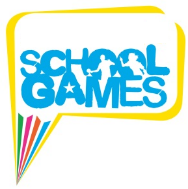 School Name ……………………………………………….PE Lead……………………………….Total Participation numbers (How many pupils took part in total)TEAM ENTRY – Lower KS2 (Year 3 & 4)Top 4 results from each year  Total team points =TEAM ENTRY – Upper KS2 (Year 5 & 6)Top 4 results from each year  Total team points =YEAR GIRLSBOYS TOTAL 3456Total NameYearPoints33334444NameYearPoints55556666